双组分织带胶  MR 9609A/B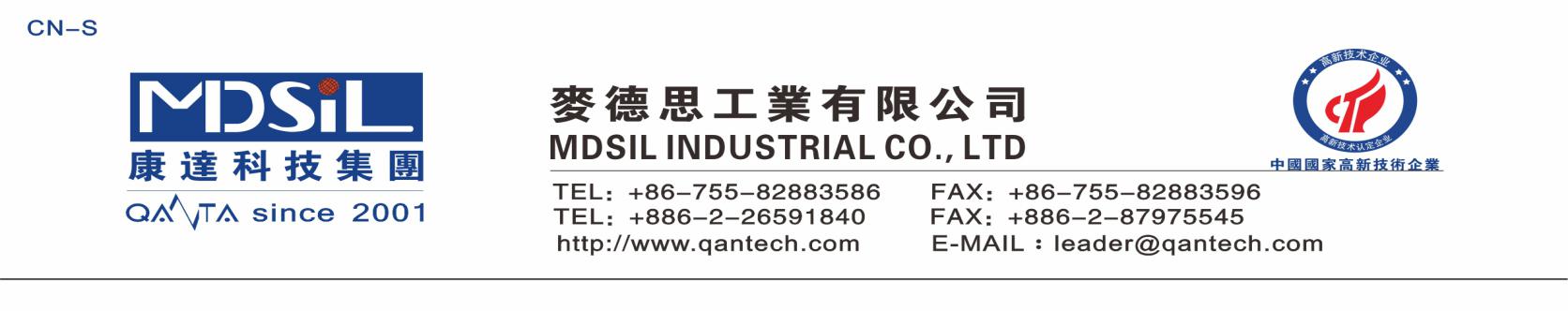 说明：     本产品是一种铂络合物催化固化的双组份高强度液体硅橡胶。它具有高伸长率高强度以及良好的手感、对各种不同材质的织带具有良好的附着力。由基础化合物、交联剂、催化剂、填料和添加剂组成,这些物料中不含重金属及芳香烃溶剂，对人体无毒害作用。产品特色：●无毒、无害、环保 	 ●高伸长率高强度   ●手感好，附着力高应用领域:织带涂布技术性能：硫化前硫化后使用说明：  l. 使用比例为 主剂:固化剂 =1:1，使用前应先将主剂、固化剂按比例充分混合均匀，再真空脱泡。  2. 不能接触含 N、P、S 等结构的化合物以及乙烯基化合物，以免使铂催化剂中毒而不能固化，尤其是不能接触 PVC，因为 PVC 中含有 Pb（铅），会使催化剂中毒。某些有机颜料也会导致固化减慢或不固化。包装：本系列产品的标准包装为主剂 20 公斤/桶、 100 公斤/桶。序号项目使用工具指标1外观目视半透明2A 剂粘度(mpa.s)粘度计>1000003B 剂粘度(mpa.s)粘度计>1000004工作时间(h)目视>2序号项目使用工具指标1硬度(ShoreA)硬度计16±12比重分析天平称1．080±0.013拉伸强度(MPa)电子万能试验机>54伸长（%）电子万能试验机>8005抗撕强度（KN/M）电子万能试验机>86冲击弹性（%）弹性机>30